Паспорт родника«Ольховица»Дата обследования: 9 июля 2021 г.25 июля 2021 г. Санитарные правила и нормы 2.1.4. «Питьевая вода и водоснабжение населенных мест. Питьевая вода. Гигиенические требования к качеству воды централизованных систем питьевого водоснабжения. Контроль качества. Санитарные правила и нормы СанПиН 10–124 РБ 99»МестоположениеМозырский район, д. Великий Боков (через дорогу Р36)51°59'5''N, 29°7'56''EПоложение в рельефе:154 м н.у.м. Метеорологические условия в период обследованияТемпература воздуха 23 °С Характеристика выходаКаптаж в виде бетонной трубы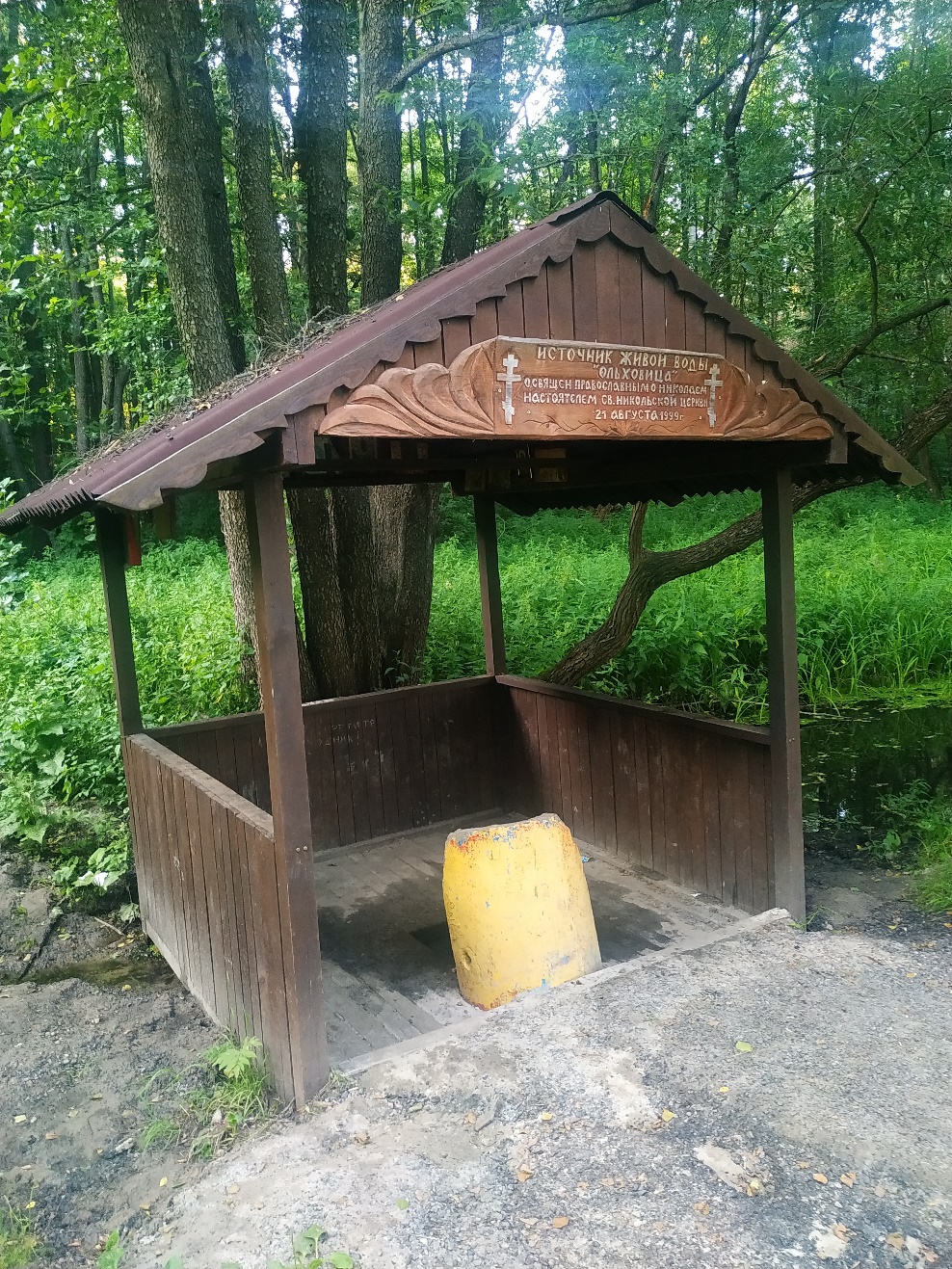 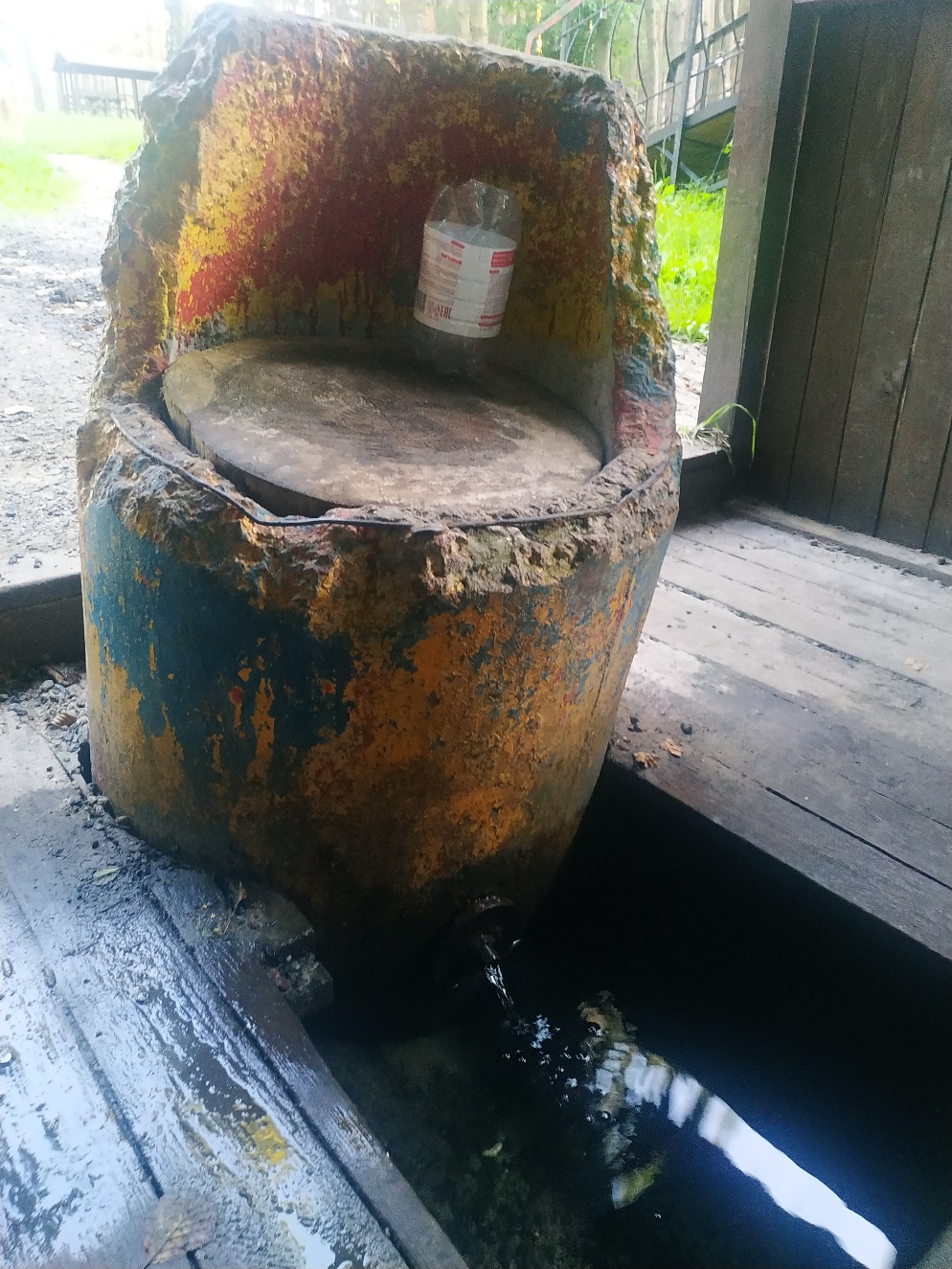 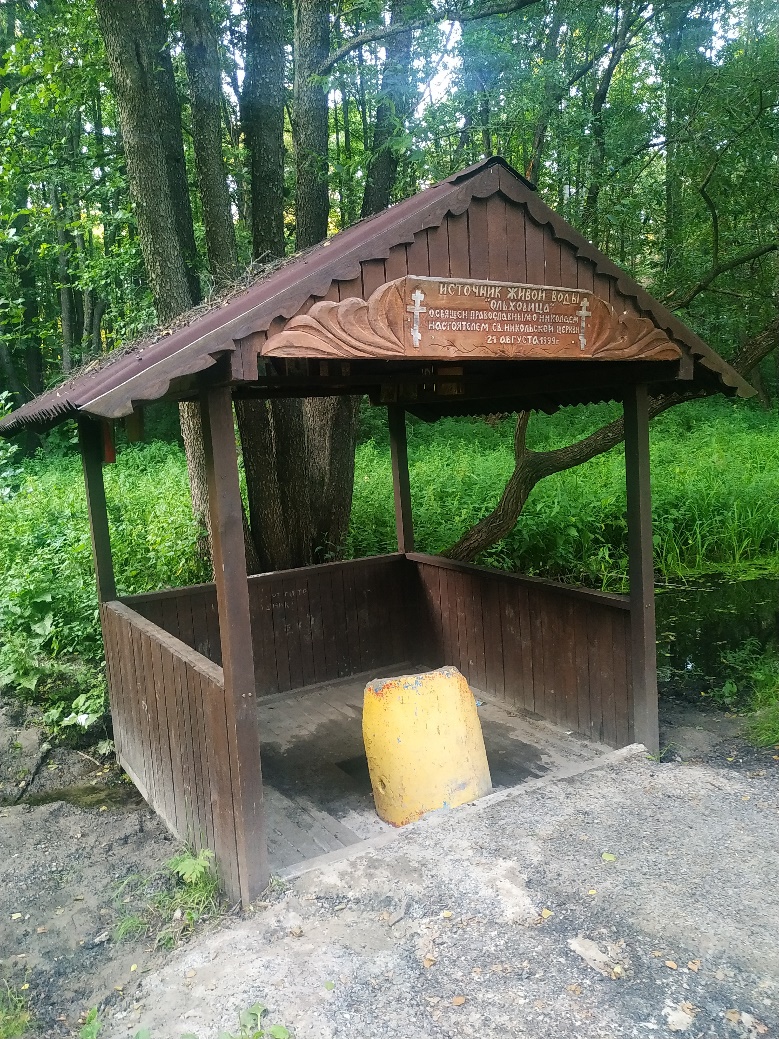 Дебит0,08 л/с, относится к категории малодебитовых (менее 1 л/с)Физические свойства воды Температура 13 °С, запах отсутствует, цвет – вода прозрачная.Химический состав  воды1)Нитриты (по N02-) – 0 мг/дм3 (ПДК – не более 3 мг/дм3)Нитраты (по N03-) – 50 мг/дм3 (ПДК – не более 45 мг/дм3)Железо (Fe, суммарно) – 0 мг/дм3 (ПДК – не более 0,3 мг/дм3)